КАРАР                                                                ПОСТАНОВЛЕНИЕ11 январь 2017 йыл                        № 4             11 января 2017 годаО внесении изменений в постановление «Об утверждении Перечня главных администраторов доходов бюджета сельского поселения Казанчинский сельсовет муниципального района Аскинский район Республики Башкортостан, закрепляемых за ними видов (подвидов) доходов бюджета»В соответствии с Бюджетным кодексом Российской Федерации, Федеральным законом «О бюджетной классификации Российской Федерации» постановляю:1. Внести  изменение в  постановление № 57    от 25 декабря 2015 года «Об утверждении Перечня главных администраторов доходов бюджета сельского поселения Казанчинский сельсовет муниципального района Аскинский район Республики Башкортостан, закрепляемых за ними видов (подвидов) доходов бюджета на 2016-2018 годы»:а) исключить код бюджетной классификации-791 2 02 02999 10 7101 151 «Прочие субсидии бюджетам сельских поселений (субсидии на софинансирование расходных обязательств)».б) дополнить следующим кодом бюджетной классификации:-791 2 02 29999 10 7101 151 «Прочие субсидии бюджетам сельских поселений (субсидии на софинансирование расходных обязательств)».2.Контроль за исполнением настоящего постановления оставляю за собой. Глава сельского поселения                                            Р.Т.КиямовБашҡортостан РеспубликаһыАсҡын районымуниципаль районыныңҠаҙансы ауыл советыауыл биләмәһеХАКИМИяТЕ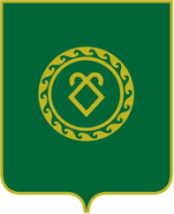 АДМИНИСТРАЦИЯсельского поселенияКазанчинский сельсоветмуниципального районаАскинский районРеспублики Башкортостан